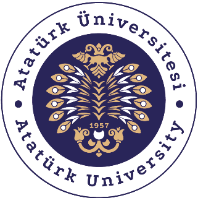 T.C.ATATÜRK ÜNİVERSİTESİTOPLUMSAL DUYARLILIK PROJELERİ UYGULAMA VE ARAŞTIRMA MERKEZİ SONUÇ RAPORUProje Adı: Umudunu RenklendirProje No: 60156e91-e359-4af6-aba2-645a1976d7a6Proje Danışmanı: AHMET POLATOĞLUProje YürütücüsüHÜSEYİN KOÇAKHaziran 2023ErzurumÖZETÜlkemizde 6 Şubat 2023’te meydana gelen büyük deprem felaketi ardından binlerce çocuk olumsuz etkiler ile karşı karşıya kalmışlardır. Psikolojik, tramvatik ve eğitimsel yoksunluk gibi olumsuz etkilileri ortaya çıkmıştır. Bizim amacımız yaşadıkları tramvaları atlatmalarına,yarına daha umutla ve heyecanla bakmalarına yardımcı olmaktır. Bu bağlamda amacımız boyama kitapları ile çocukların odaklanmalarını sağlamak, renk ve nesneleri öğrenmelerine destek olmaktır. Çocukların yaptıkları resme hayal güçlerini yansıtmalarına olanak sağlamak gibi yaratıcı düşünmeye teşvik etmektir. Boyanma ile çocuklar açık fikirle düşünmeyi, durumlara yaratıcı bir şekilde bakmayı öğrenir. Eleştirel düşünme becerileri gelişir neyin ne işe yarayacağına dair kararlar verebilirler.Anahtar Kelimeler: Deprem, çocuk, etkinlik, boyamaABSTRACTFollowing the major earthquake disaster that occurred in our country on February 6, 2023, thousands of children were faced with negative effects. Negative effects such as psychological, traumatic and educational deprivation have emerged. Our aim is to help them get over the trams they have experienced and look to the future with more hope and excitement. In this context, our aim is to help children focus and learn colors and objects with coloring books. It encourages children to think creatively, such as allowing them to reflect their imagination into their drawings. With coloring, children learn to think with an open mind and look at situations creatively. Their critical thinking skills develop and they can make decisions about what will be useful.Keywords: earthquake, child, activity, paintingEtkinlik boyunca tüm fotoğraflarda kişilerin yazılı izni alınmıştır. İzni alınmayan görüntüler bulanık şekilde sunulmuştur. Bu konuda tüm sorumluluğun yürütücü ve araştırmacılara ait olduğunu beyan ederiz.GİRİŞÇocuklar kendi emekleri ile yaptıklarını anlatmaktan çok hoşlanırlar. Boyama yapmayı bitiren çocuğunuza neyi, nasıl, neden boyadığı hakkında çeşitli sorular yönelterek onu anlatmaya teşvik edebiliriz. Bu bağlamda yaşadıkları travmaları rahat atlatmaları için kendilerini ifade etme ortamı sunulur Böylece anlatmaya heveslenen çocuk; kendini ifade etme yeteneğini geliştirecek, ileride daha iyi iletişimler kurabilen kendini ifade edebilen, gelişime açık, benlik saygısı yüksek bireyler olacaklardır.ETKİNLİKAraştırmanın Yapıldığı Yer ve Zaman: Adıyaman Gölbaşı çadır kentte bulunan afetzede çocuklara ulaşarak bu etkinlikler yapılacaktır. 15 Nisan 2023.Kullanılan veya Dağıtımı Yapılan Malzemeler: Boyama Kitapları, Boya kalemi.Projenin Uygulanışı: Gençlik merkezi bünyesindeki gönüllü arkadaşlarımız ile birlikte alacağımız boyama kitaplarıyla afetten etkilen çocuklara çadır kentlerde boyama etkinlikleri yapılmıştır.SONUÇLARProjemiz kapsamında belirlenen yerlere ziyaretler gerçekleştirilmiş, çadır kentte etkinlikler düzenlenmiştir. Sonuç olarak; yapmış olduğumuz projeyle birlikte imkânı olmayan çocukların keyifli zaman geçirmeleri sağlanmıştır. Projemizi destekleyerek depremzede çocukların ve toplumun diğer üyeleri için çok önemli bir aktivite ortamı sağladığından dolayı Atatürk Üniversitesi Toplumsal Duyarlılık Projeleri Uygulama ve Merkezi’ne teşekkür ederiz.PROJE UYGULAMASINA AİT GÖRSELLER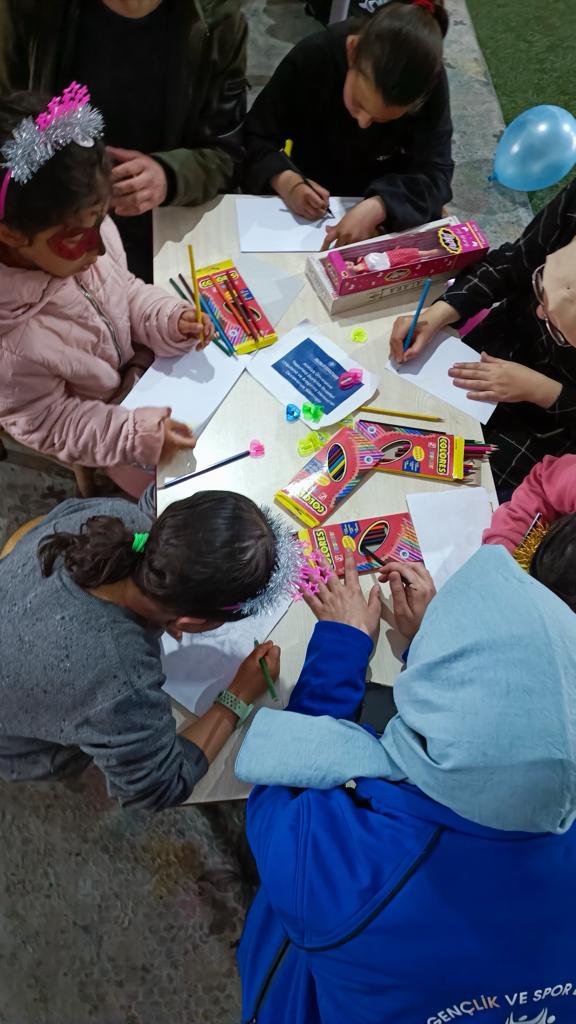 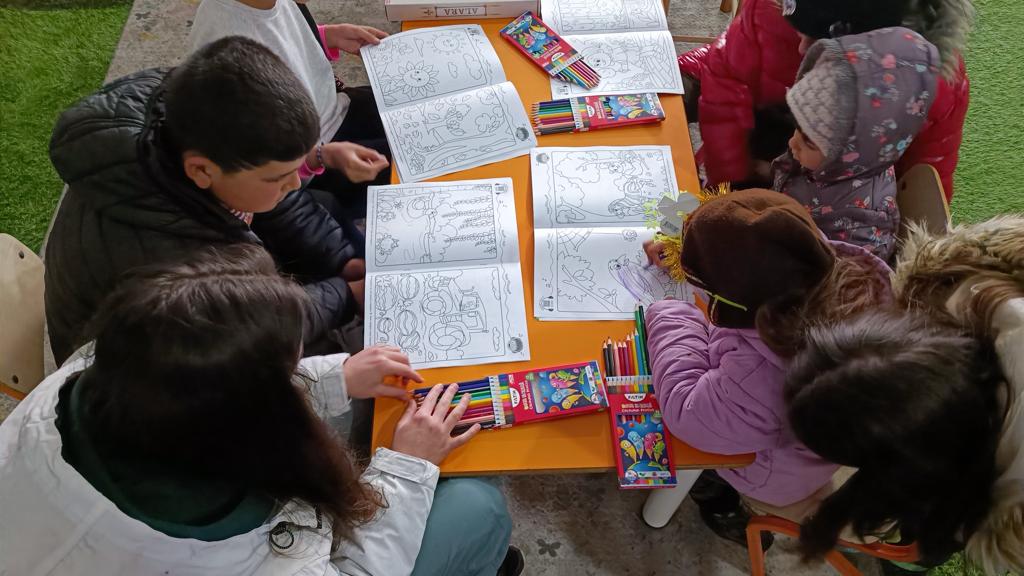 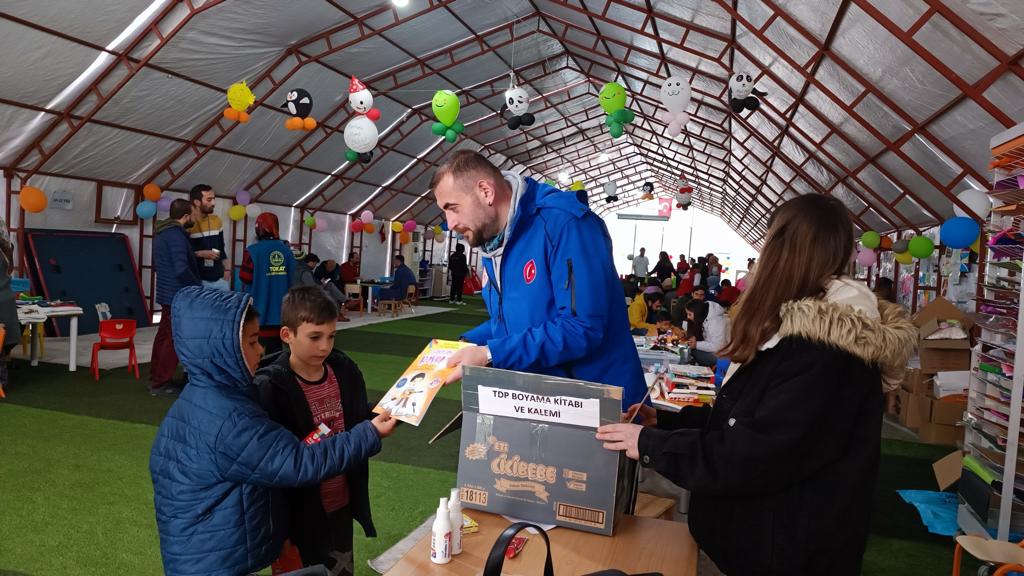 